Πληροφορίες:  674ΚΟΙΝ:	Πίνακας Αποδεκτών: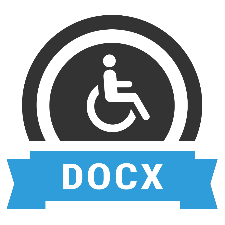 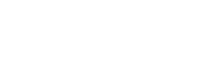 